Publicado en España el 18/01/2024 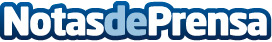 La fuerte identidad histórica del mármol de Levantina Group marca tendencia este invierno El mármol ha tomado la delantera como apuesta segura para reformar y decorar los hogares este invierno. La piedra original sostenible de Levantina Group, sigue siendo una seña de identidad y personalidad para cualquier espacio o edificio, pese al paso de los añosDatos de contacto:Levantina GroupLevantina Group965609184Nota de prensa publicada en: https://www.notasdeprensa.es/la-fuerte-identidad-historica-del-marmol-de Categorias: Nacional Interiorismo Construcción y Materiales http://www.notasdeprensa.es